Getting ready for college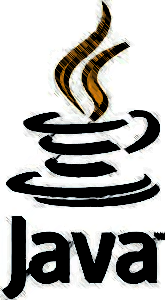 Subject ProgrammingLevelLEVEL 3Qualification Digital T-levelExam board / awarding bodyBTEC Pearson